Parish of Plumpton with East Chiltington cum Novington East Chiltington Church Activity Risk Assessment   ALL SAINTS CHURCH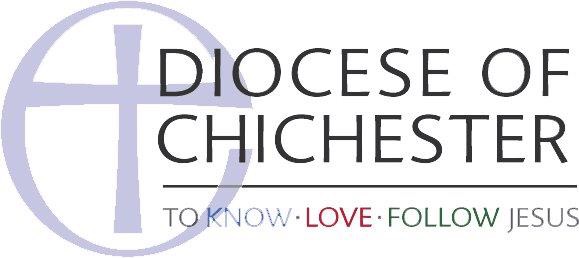 Activity:………………………………………………………………………………………………………………………………………….,,,,.………………………………………………………………Date and timings:…………………………………………………………………………………………………………………………………………………………………..…………………………….Assessor:…………………………………………………………………..Leader if different from Assessor………,,,,,,,……………………………………………………………………….Contact details mobile and email:………………………………….…….………………………………………………………………….…………………….………………..……………….…All old church building present some hazard and risks that cannot be ameliorated.  Be aware of uneven paths, steps, limited lighting.  Disabled access is possible and an open area at the back of the church if wheelchair or mobility scooter access needed.   Care must be taken if walking the churchyard which has concealed monuments and slippery surfaces in wet weather.   By completing this Risk Assessment you confirm that you are aware of these hazards and the risks they can be and will make those attending in your party/group aware.What are the Hazards?Who might be harmed and how?What are you doing already?What else do you need to manage the risk?Who needs to do this?When does it need to be done by?Action Completed (with date)Outside hazards:Trip hazard around church uneven paths.  Church yard: hidden trip hazards from monuments Inside hazards: Fixed pews and steps to choir and altar area.Toilets: Available in the Annex adjacent.  Slippery floor.Parental supervision as required.Fire. Organiser to be aware of position of extinguishers and  method of use.Aware of exits and assembly point.Car Parking:Organiser to manage car park use.Exit hazard to main road.Organiser to be aware of address for emergency service.All Saints church Church BN7 3BUFridge off (leave door open).On leaving ensure all lights turned off.All waste removed from site into bins adjacent to hall.blue recycling (loose)green land fill into black sack.  